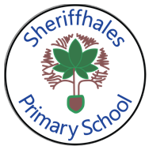 Sheriffhales Primary School Uniform Policy                                 We are very proud of our school and what it represents to the outside community.  As part of this representation, school Governors have agreed the following school uniform.  Not only does it create a good impression for the community and visitors to school but also sets standards for the children, teaching them to dress smartly and take pride in their appearance.Please help us to maintain our high standards by adhering to our uniform policy.  Thank you.Daily uniform:Royal blue logo cardigan or sweatshirt (round or V-neck) *White blouse/shirt or white/light blue polo shirt under cardigan or sweatshirt (colder months)White logo polo shirt if wearing no sweatshirt/cardigan (warmer months) *Grey pinafore/skirt or trousers (if preferred)Blue and white gingham summer dress (warmer months if preferred)White/grey socks or grey/black tightsGrey trousers/uniform shortsGrey/black socks Black school shoes – no trainersSchool logo book bag / rucksack (preferable) or non-logo bagPE:Royal blue logo round neck t-shirt (no football kits for PE lessons) *Navy blue shorts/PE skirt/skortNavy blue jogging bottoms for colder weatherNavy plain hoodie for colder weatherBlack plimsolls for indoor PE and smart trainers for outdoor PEAs you can see there are warm weather/cool weather options, these are options and there is no set seasonal adjustment for clothing.*Logo clothing can be purchased from our local supplier: Mary’s Tots and Teens, 9 Stafford Street, Newport, Shropshire, TF10 7LU – Telephone 01952 400476. Please note that sweatshirts, cardigans, polo shirts and PE    t-shirts are the only school branded uniform needed. Other items such as bags, coats, fleeces etc. are optional.Non-logo uniform can be purchased from a supplier of your choice.  For pre-loved school uniform, please contact the school office and we can put you in touch with PTFA.Updated: December 2022